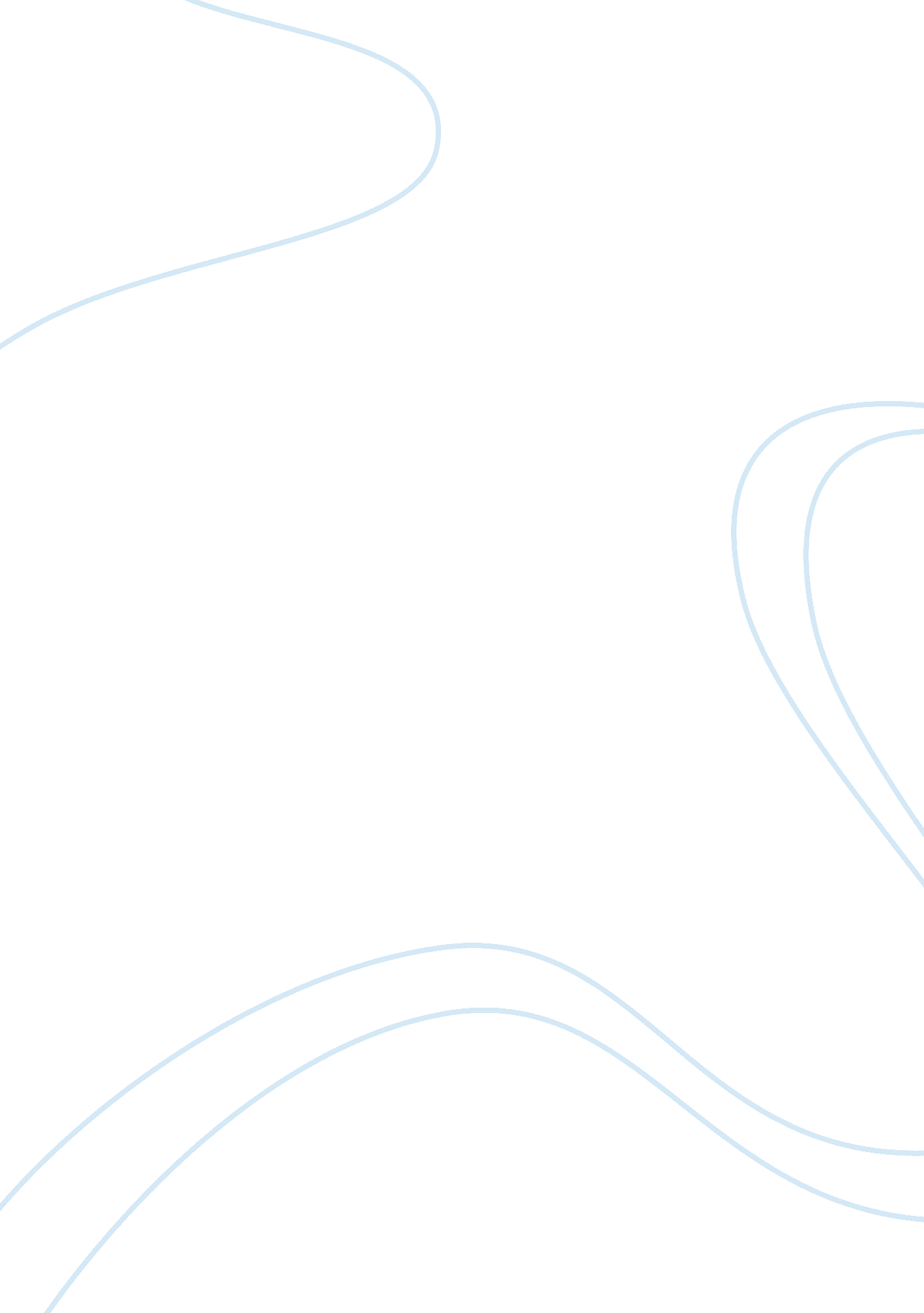 “what doesn’t destroy me strengthens me.”Family, Mother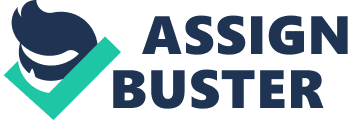 “ What doesn’t destroy me strengthens me. " Life can throw a person series of agreeable and ruthless experiences. Here are a few examples of what I had gone through. As a teenager I went through some difficult situations. My mother was a drinker and was abusive to my brother and me. My dad had a serious illness that had come out of nowhere and almost died from it. For example, I had to drop out of high school in my tenth grade to have a full time job so I could help my parent’s afloat with all the bills. I was able to repeat my tenth grade the following year. When I was in my senior year of high school, I got pregnant. I had only three months left of high school. I had to end up earning my GED. After I had my first son in 2008, I got married to his father. That was the worst mistake of my life. It took several years to get away from him and his family and to get a divorce. I finally was able to get back on my feet once I met the man of my dreams, Jason. I have been with him we have had another child. We have struggled finically the last few years but were able to correct our mistakes. It has taken me a long time to realize I need to get back into school to get my degree not only myself; but for my family too! I strive every day to get everything done to get my degree. I am definitely a stronger woman than I use to be. But life will throw a lot of obstacles at me. I have just learned from my mistakes along the way. I will have a successful and fulfilling life with my family and friends. Melissa Hornick 1/27/2013 